附件2：2022届毕业生供需见面会报名流程招聘会时间：2022年2月24日9:00——17:00招聘会地点：江西工程学院天工校区塑胶运动场或江工体育馆（晴天在运动场、雨天在体育馆室内），学校地址：新余市天工南大道1688号。三、会务费缴费方式：1. 微信支付：                   2. 支付宝支付：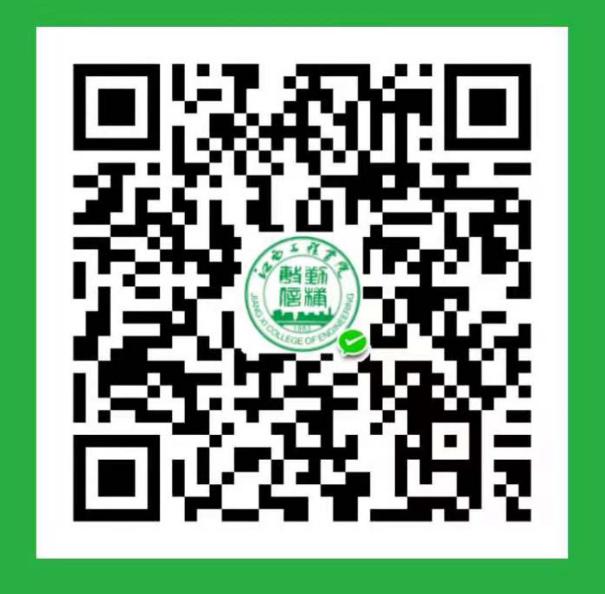 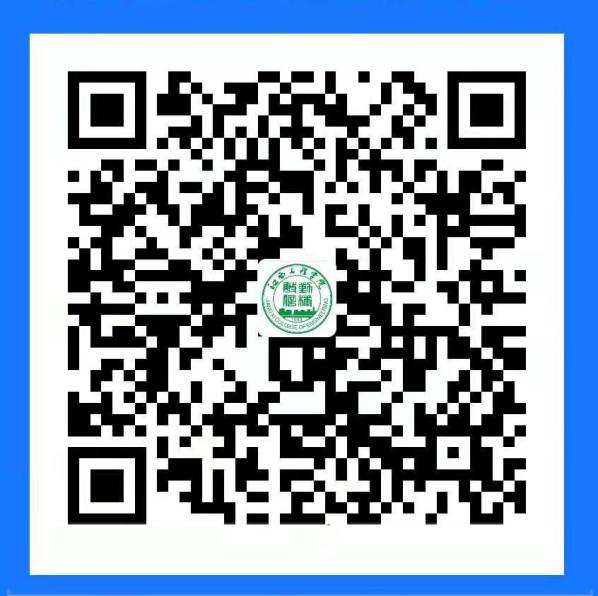 外地参会单位（企业）需缴纳会务费：1000元/家（含：展位服务、招聘信息展板制作、住宿宾馆、就餐安排、相关材料等）本地参会单位（企业）需缴纳会务费300元/家（含：展位服务、招聘信息展板制作、就餐安排、相关材料等）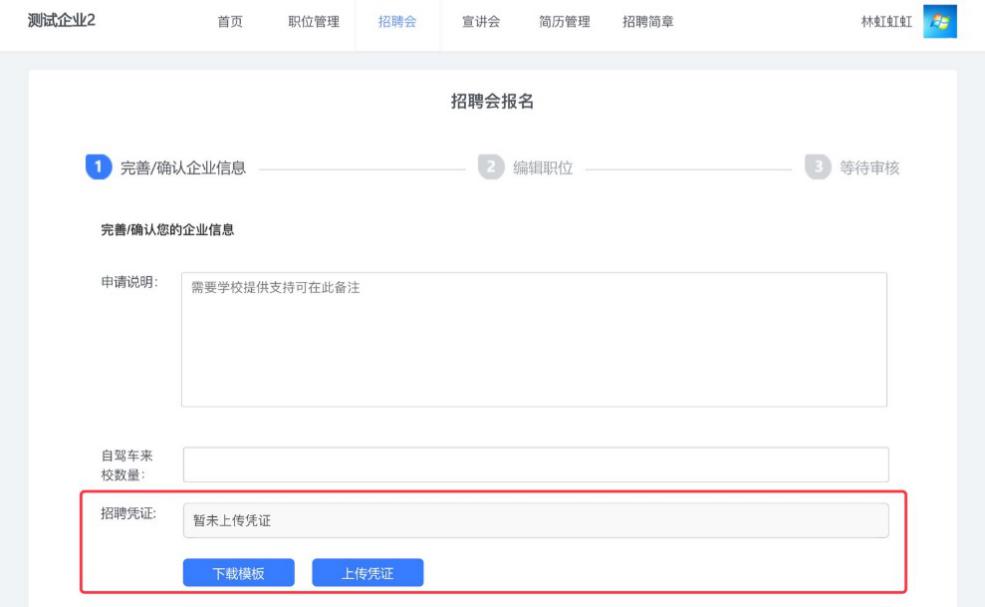 注：不接受现场缴费，打款时请注明XX单位（企业）招聘参会费，学校仅提供收款收据，2022年2月15日前未将会务费打入指定账户视为放弃参加招聘。四、网站注册报名流程：请参会单位于2022年2月15日前在“智慧就业”平台注册报名，具体注册报名流程如下：1. 注册企业账号（1）打开网址【http://jxue.bestsep.com/】，点击网站中部【企业登录/注册】，已有智慧就业平台账号的企业可以直接登录，没有账号的可以点击“注册”进入注册页面，见下图。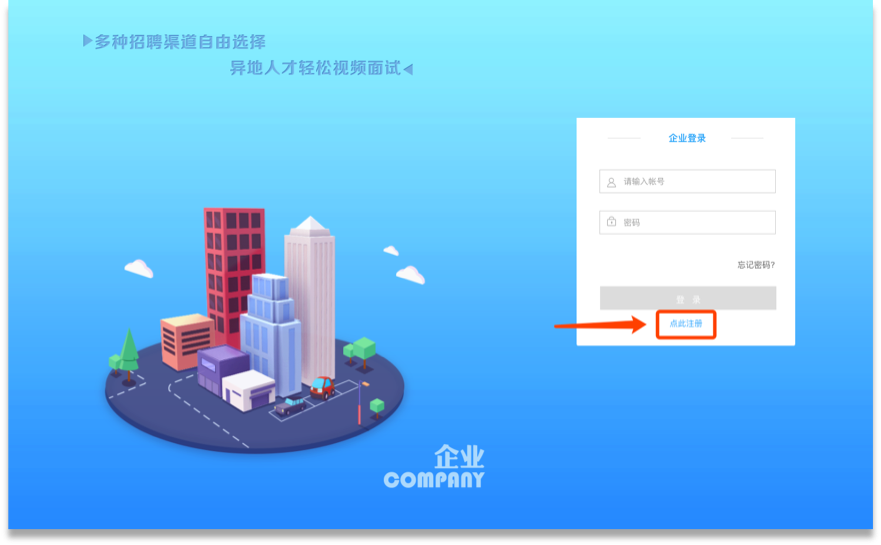 填写信息，进行企业账号注册，见下图。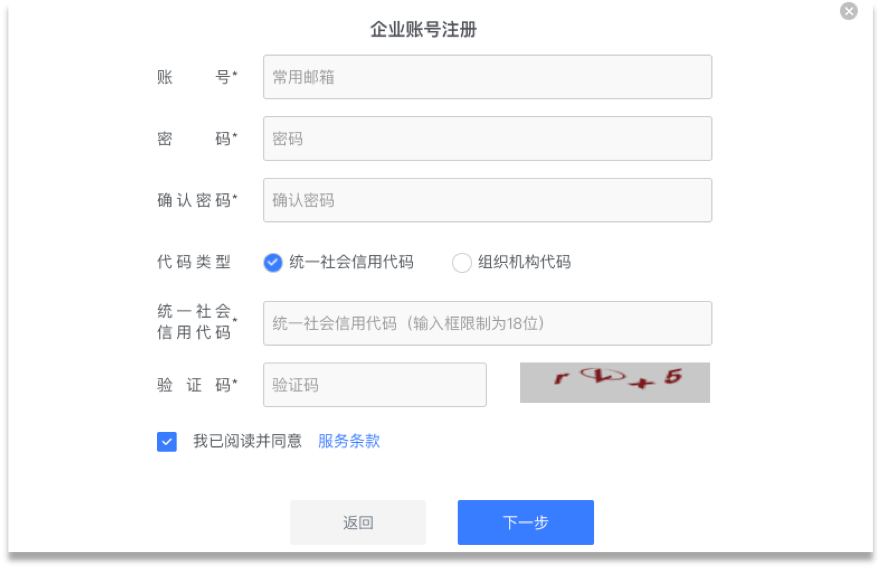 2.入驻高校鼠标移至头像处，点击入驻管理进入，申请入驻江西工程学院，申请后学校将在【1】个工作日内完成企业资质审核，企业资质审核通过后，即可参加学校招聘会。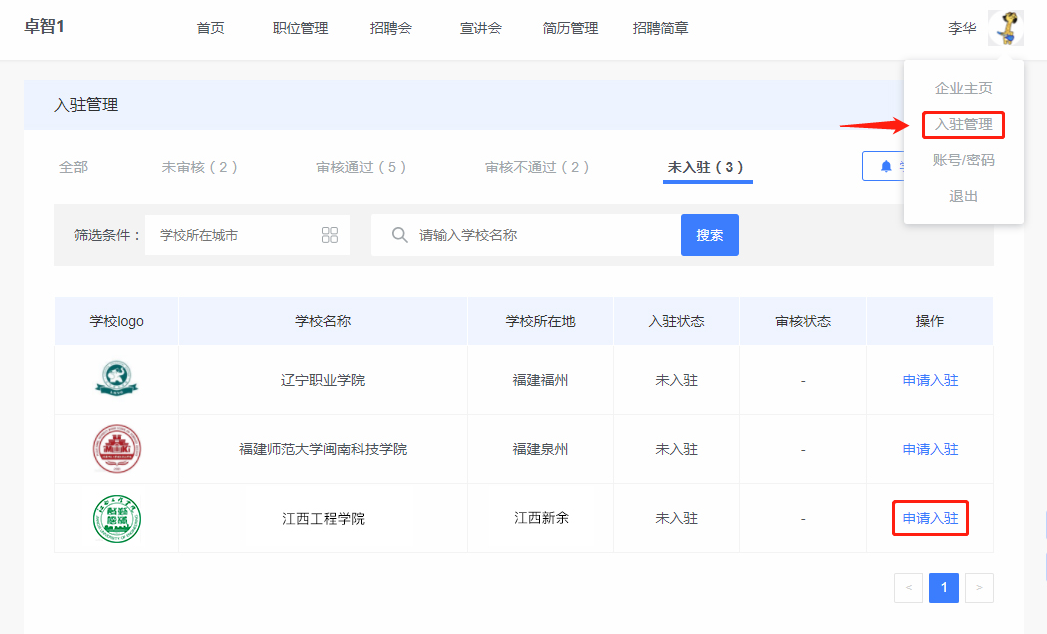 3.报名招聘会（1）点击导航栏【招聘会】，进入招聘会列表。选择【江西工程学院2021届毕业生供需见面会】，点击查看详情，进入招聘会详情页面。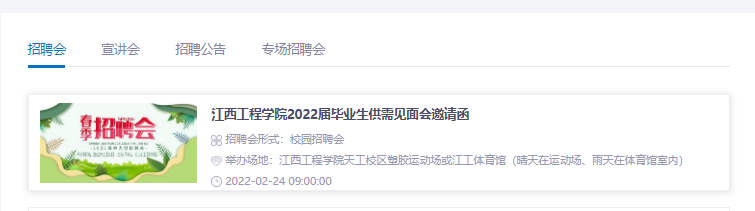 （2）在招聘会详情页面，点击【企业报名】，开始报名。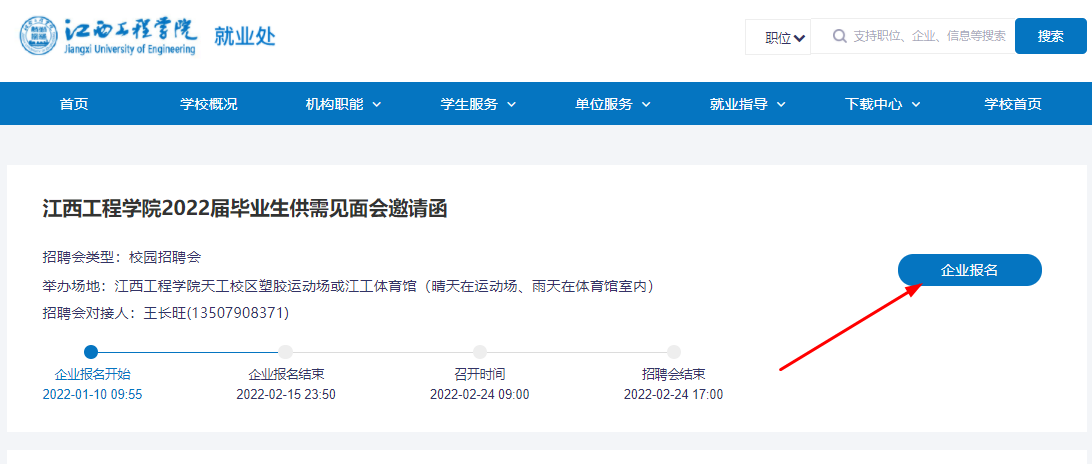 第一步填写申请说明，如参加本次招聘会的具体行程安排，然后点击【下一步】。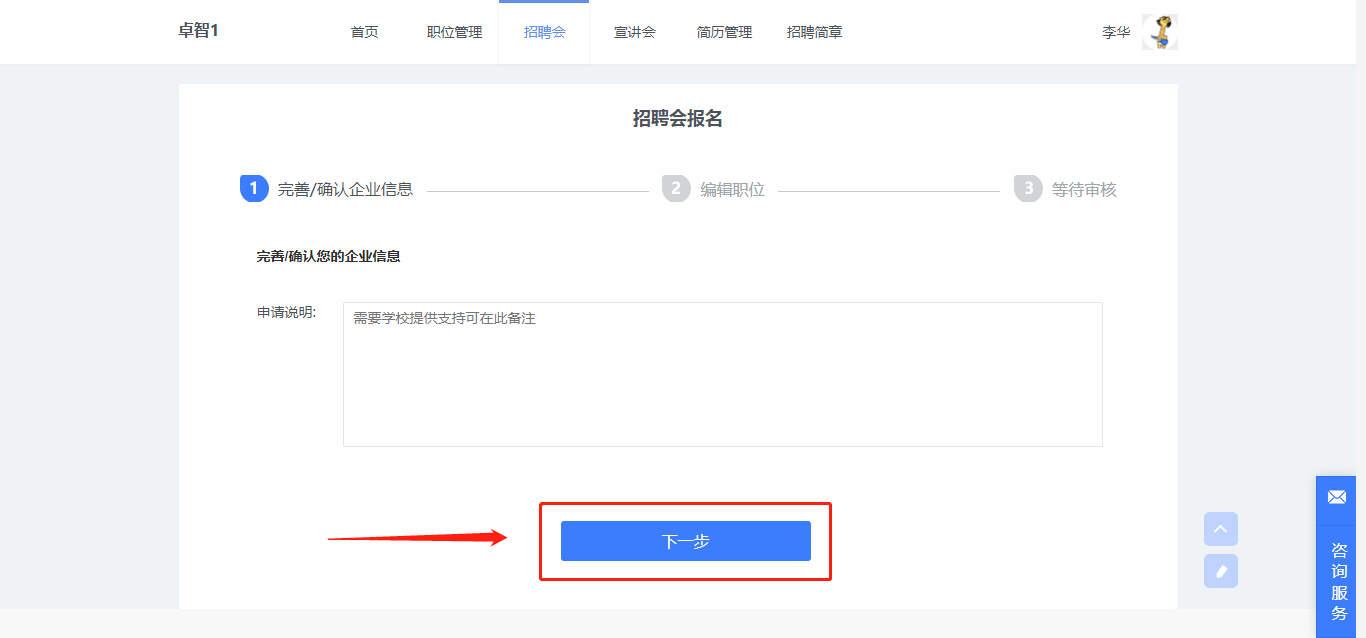 第二步编辑职位信息，职位可以新建也可以直接从已有职位中获取，编辑好职位后，可以删除职位也可以再次修改职位信息。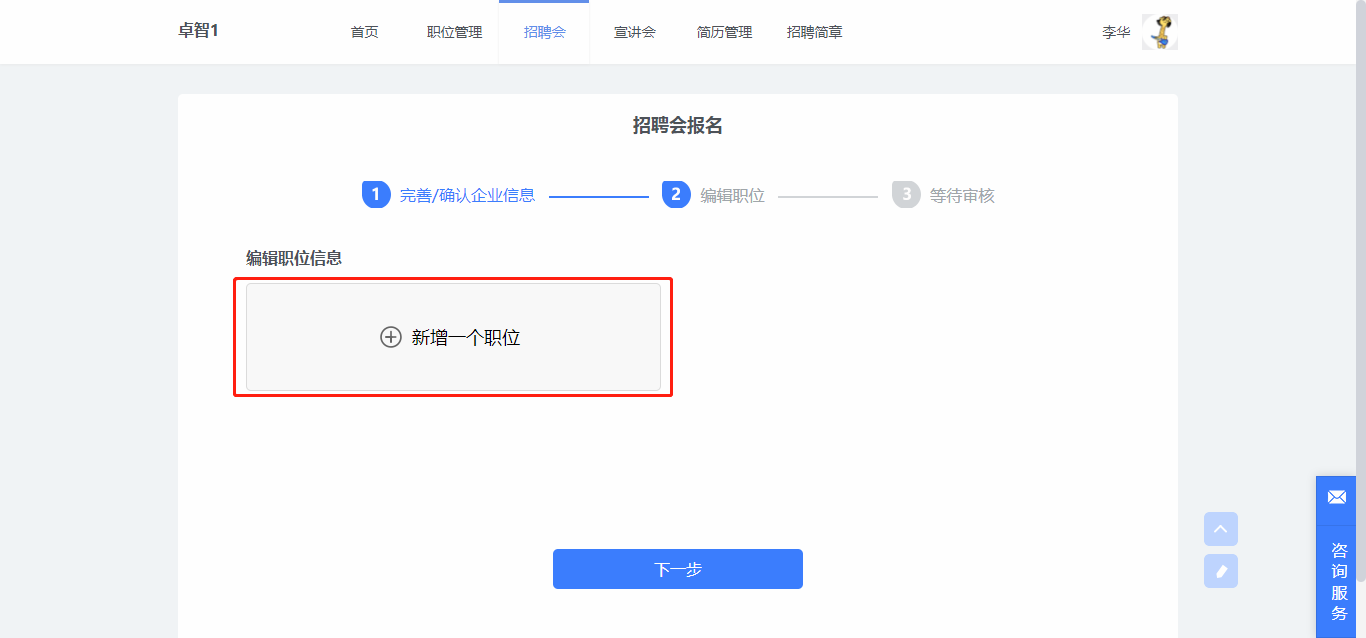 第三步等待审核结果。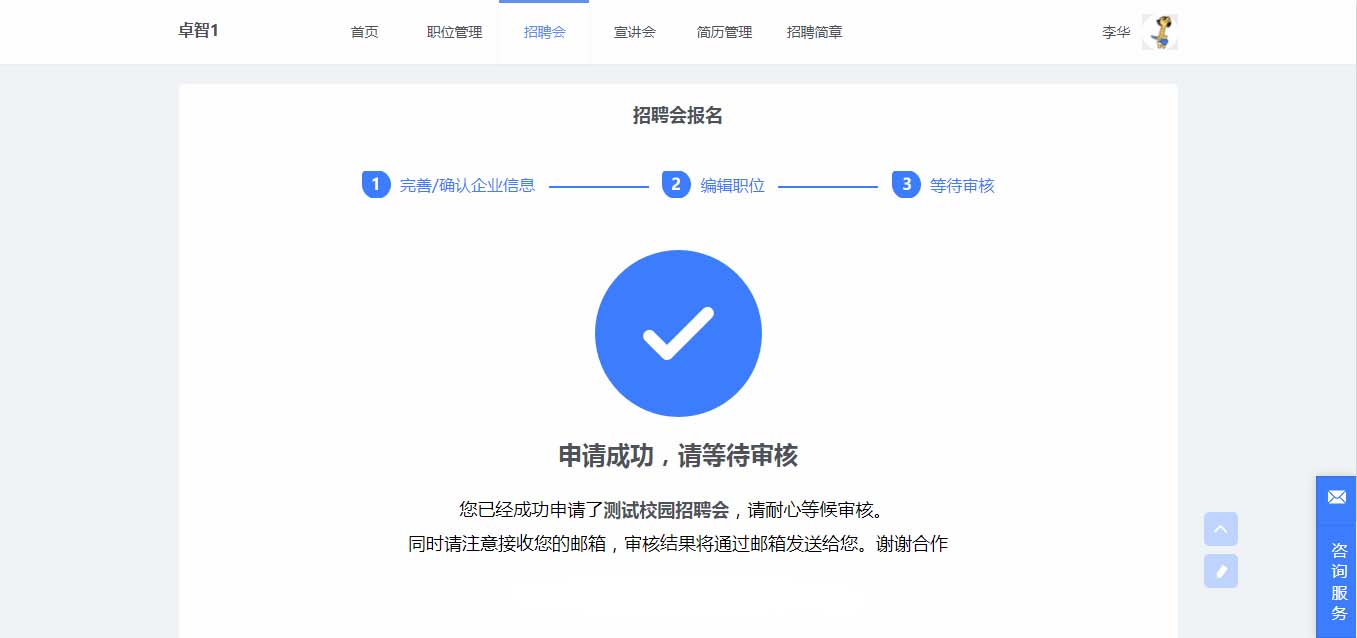 4.参加的招聘会查看是否报名成功，请点击导航栏【招聘会】，点击【参加的招聘会】按钮，可查看参加过的招聘会详情，在未审核通过时也可以点击【编辑职位】修改职位来更改报名信息。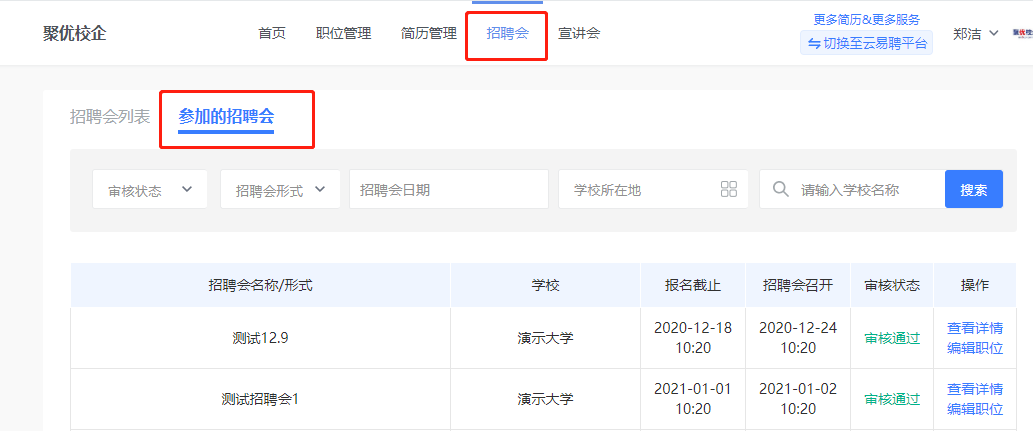 